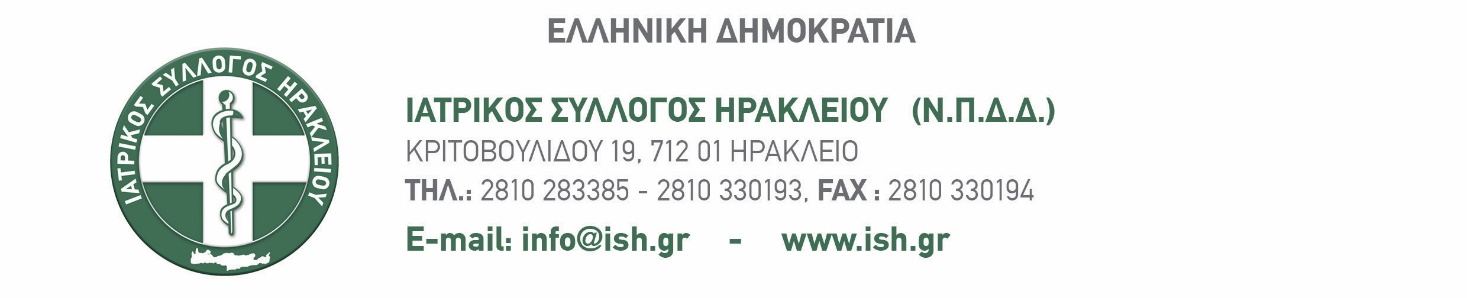 			    Ηράκλειο,  25/07/2023ΠΡΟΥΠΟΘΕΣΕΙΣ ΠΑΡΑΧΩΡΗΣΗΣ ΑΙΓΙΔΑΣ ΑΠΟ ΤΟΝ Ι.Σ.ΗΜε τη θέσπιση του κανονισμού παραχώρησης αιγίδας ο Ιατρικός Σύλλογος Ηρακλείου (Ι.Σ.Η.)  επιδιώκει την καθιέρωση κριτηρίων επιστημονικής αξιοπιστίας των αιτούντων και διασφάλιση του θεσμικού της κύρους. Οι αιτήσεις εξετάζονται από το ΔΣ του ΙΣΗ.Βασικές προϋποθέσεις για την χορήγηση αιγίδας είναι: Κατάθεση αιτήματος (φόρμα παραχώρησης αιγίδας) στον ΙΣΗ (info@ish.gr) τουλάχιστον 45 μέρες  πριν την προγραμματισμένη ημερομηνία έναρξης της διοργάνωσης, συνοδευόμενη από:ηλεκτρονική επιστολή του “Οργανωτή” καιτο Επιστημονικό πρόγραμμαΔεν χορηγείται αιγίδα σε συνέδρια που διοργανώνονται από άτομο ή άτομα (ιδιωτική πρωτοβουλία). Χορηγείται αιγίδα σε ΝΠΔΔ και σε ΝΠΙΔ (Σωματεία με απόφαση Πρωτοδικείου, Αστική μη Κερδοσκοπική Εταιρεία, Κοινωνική Συνεταιριστική Επιχείρηση)Χορηγείται αιγίδα σε Συλλόγους Ασθενών εφόσον η σύστασή τους είναι μετά από απόφαση Πρωτοδικείου – που θα πρέπει να επισυνάπτεται- και εφόσον αποτελούν Μη Κερδοσκοπικό Νομικό Πρόσωπο Κοινωφελούς Χαρακτήρα και η διοργάνωση δεν έχει προδήλως προωθητικό χαρακτήρα προϊόντων, φαρμάκων ή μηχανημάτων, επεμβάσεων ή θεραπειών, φυσικών προσώπων ή νομικών προσώπων.Για διοργανώσεις, οι οποίες έχουν αποκλειστικά προωθητικό χαρακτήρα φαρμάκων δεν χορηγείται αιγίδα.Το νομικό πρόσωπο που είναι διοργανωτής έχει τη δυνατότητα Συνέργειας με Φαρμακευτικές Εταιρείες στα πλαίσια φαρμακοεπαγρύπνισης, επιτήρησης, ενημέρωσης και πρόληψης του κοινού.Να συμμετέχουν μέλη του ΙΣΗ ενεργά Τέλος, οι συμμετέχοντες ομιλητές και συντονιστές να έχουν συνεπή και αναγνωρισμένη παρουσία στον χώρο της ειδικότητας τους ή της έρευνας σε εθνικό ή διεθνές επίπεδο.Σε όλες τις παραπάνω περιπτώσεις θα πρέπει να υπάρχει ΑΠΑΡΑΙΤΗΤΑ συνάφεια της δράσης με τους σκοπούς και την αποστολή του Συλλόγου.Στο αίτημα πρέπει να περιλαμβάνονται οι εξής πληροφορίες:Τίτλος διοργάνωσης Τύπος διοργάνωσηςΔιεθνές Συνέδριο ΕσωτερικούΠανελλήνιο ΣυνέδριοΗμερίδαΔιημερίδαΔιαδικτυακό Πανελλήνιο ΣυνέδριοΔιαδικτυακή Ημερίδα/ΔιημερίδαWebinarΕκδήλωση ενημέρωσης κοινούΦορέας Οργάνωσης Υπεύθυνος / Υπεύθυνοι διοργάνωσης Website Φορέα Οργάνωσης (εάν υπάρχει)Ημερομηνίες Έναρξης/Λήξης Τόπος ΔιεξαγωγήςΧώρος Διεξαγωγής (Επωνυμία Συνεδριακού Κέντρου, Ξενοδοχείου κλπ.) Γραμματεία Εκδήλωσης (εάν υπάρχει)Συνοπτική περιγραφή του σκοπού και των στόχων της διοργάνωσηςΈγκριση ΕΟΦΈγκριση ΣΦΕΕΧορηγοί Η αιγίδα του ΙΣΗ  θεωρείται τιμητική για όλες τις διοργανώσεις και παραχωρείται δωρεάν.Με την παραχώρηση της αιγίδας ο Οργανωτής αναλαμβάνει την υποχρέωση:Να απευθύνει σχετική πρόσκληση ώστε στην εναρκτήρια τελετή να προσφωνήσει ο Πρόεδρος ή ο αντιπρόεδρος ή μέλος του ΔΣ  που ορίζεται από τον Πρόεδρο του ΙΣΗΝα αναφέρει ότι η διοργάνωση πραγματοποιείται υπό την αιγίδα του ΙΣΗ σε κάθε δημόσια προβολή της δράσης σε οποιοδήποτε Μ.Μ.Ε.Η φράση «Υπό την Αιγίδα του Ιατρικού Συλλόγου Ηρακλείου Ι.Σ.Η .», προβάλλεται με ευθύνη του διοργανωτή φορέα, κάτω από τον τίτλο της διοργάνωσης και σε σαφές και διακριτό ειδικό πλαίσιο, σε όλα τα έντυπα (π.χ. αφίσες, προγράμματα, τρίπτυχα φυλλάδια, προσκλήσεις, προγράμματα κτλ.), σε διαφημίσεις κάθε είδους που προορίζονται για ραδιοφωνική, τηλεοπτική ή με οποιοδήποτε άλλο ψηφιακό ή αναλογικό μέσο ή φορέα ήχου και εικόνας μετάδοση και αναπαραγωγή σε κάθε μορφής Μ.Μ.Ε. (π.χ. ιστοσελίδες, social media, blogs κτλ.), και γενικότερα σε κάθε μέσο προβολής που θα χρησιμοποιήσει ο “Οργανωτής” για τη δημοσιοποίηση και ανάδειξη της διοργάνωσης.Με την χορήγηση αιγίδας ο Σύλλογος αναλαμβάνει να προωθεί ενημερωτικά δελτία, το επιστημονικό πρόγραμμα και  την αφίσα του Συνεδρίου σε όλα τα μέλη του. Ο Πρόεδρος                                                                                         Ο Γεν. ΓραμματέαςΑλέξανδρος Π. Πατριανάκος		                                  Νικόλαος Εμμ. ΛαθουράκηςΑκριβές Αντίγραφο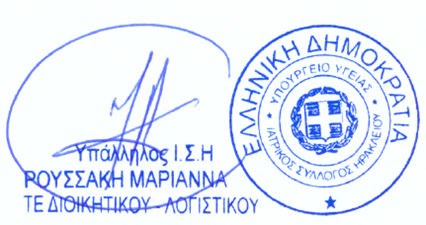 